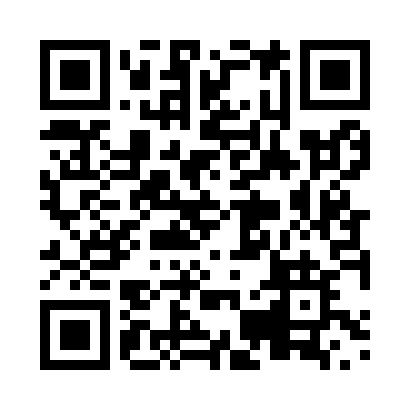 Prayer times for Tenby Bay, Ontario, CanadaMon 1 Jul 2024 - Wed 31 Jul 2024High Latitude Method: Angle Based RulePrayer Calculation Method: Islamic Society of North AmericaAsar Calculation Method: HanafiPrayer times provided by https://www.salahtimes.comDateDayFajrSunriseDhuhrAsrMaghribIsha1Mon3:475:491:407:049:3111:322Tue3:485:491:407:049:3011:313Wed3:495:501:407:049:3011:304Thu3:515:511:407:049:3011:295Fri3:525:511:407:049:2911:296Sat3:535:521:417:049:2911:287Sun3:545:531:417:039:2811:278Mon3:565:541:417:039:2811:269Tue3:575:541:417:039:2711:2510Wed3:585:551:417:039:2711:2311Thu4:005:561:417:029:2611:2212Fri4:015:571:417:029:2511:2113Sat4:035:581:427:029:2511:2014Sun4:045:591:427:029:2411:1815Mon4:066:001:427:019:2311:1716Tue4:076:011:427:019:2211:1517Wed4:096:021:427:009:2211:1418Thu4:116:031:427:009:2111:1219Fri4:126:041:426:599:2011:1120Sat4:146:051:426:599:1911:0921Sun4:166:061:426:589:1811:0822Mon4:186:071:426:589:1711:0623Tue4:196:081:426:579:1611:0424Wed4:216:091:426:579:1511:0225Thu4:236:101:426:569:1411:0126Fri4:256:121:426:559:1210:5927Sat4:266:131:426:559:1110:5728Sun4:286:141:426:549:1010:5529Mon4:306:151:426:539:0910:5330Tue4:326:161:426:529:0710:5131Wed4:346:171:426:529:0610:49